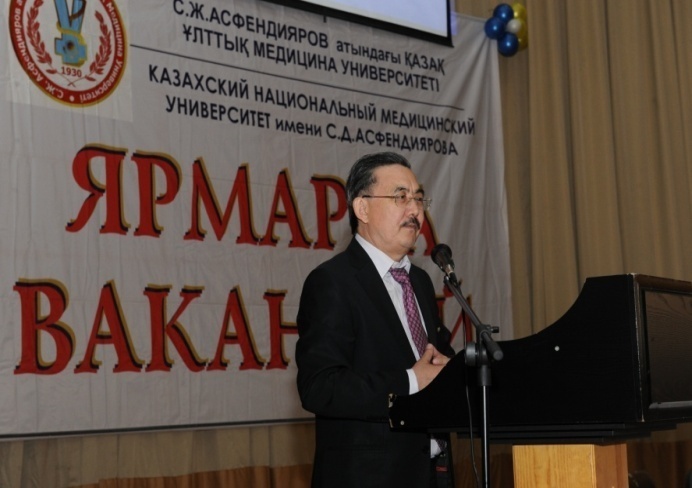 Бос жұмыс орындары жәрмеңкесінің бағдарламасы9.00-10.00ҚР Денсаулық сақтау басқармалары мен ЕПМ өкілдерін қарсы алу және оларды тіркеу.Встреча и регистрация представителей Управлений здравоохранения и ЛПУ РК.  (Конгресс-холл КазНМУ)10.00-10.15ҚазҰМУ ректоры, профессор А. Ақановтың кіріспе сөзі Вступительное слово ректора, профессора А. Аканова 10.15-10.30Жоғары медицина мектебінің директоры, профессор А. Балмуханованың мәлімдемесіИнформация директора Высшей медицинской школы, профессора                 А. Балмухановой.10.30-10.45Резидентура, PhD докторантура бөлімінің меңгерушісі Ф.Оразаеваның  мәлімдемесіИнформация зав. отделом резидентуры, PhD-докторантуры Ф.Оразаевой. 10.45-11.00Дипломнан кейінгі білім беру институтының директоры, профессор     О. Дарменовтың мәлімдемесіИнформация директора института последипломного образования, профессора      О. Дарменова.11.00-12.45ҚР Денсаулық сақтау басқармалары мен ЕПМ өкілдерінің  баяндамалары Выступления представителей Управлений здравоохранения  и ЛПУ РК.12.45-13.00Дипломнан кейінгі білім беру және аймақаралық ынтымақтастық жұмыстары жөніндегі проректор, профессор А. Дүйсекеевтің сөзіВыступление проректора постдипломного образования и межрегионального сотрудничества, профессора  А. Дуйсекеева.13.00-14.00ҮзілісПерерыв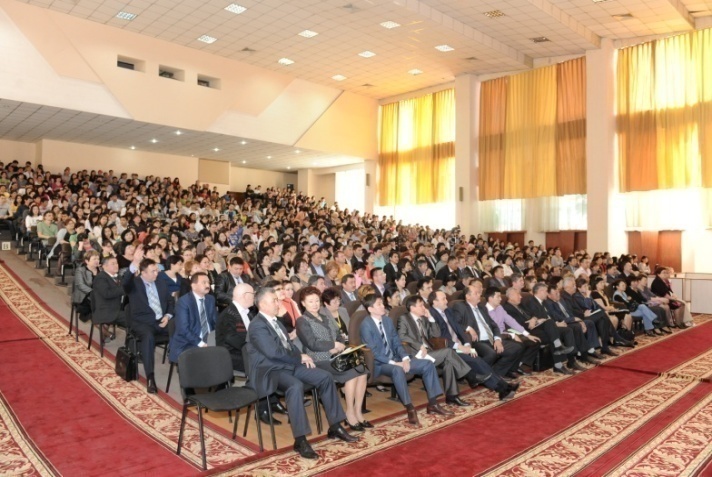 14.00-16.00ҚР Денсаулық сақтау басқармаларымен және ЕПМ өкілдерімен жеке кездесулер жүргізу  Проведения индивидуальных встреч с представителями Управлений здравоохранения и ЛПУ РК.№7 оқу ғимараты 2-қабат№2 аудитория – Алматы қаласы№4 аудитория – Алматы облысы№6 аудитория – Жамбыл облысы4-қабат№7 аудитория – Батыс Қазақстан, Атырау, Маңғыстау облыстары;№8 аудитория – Астана қаласы, Ақмола, Солтүстік Қазақстан облыстары;№9 аудитория – Шығыс Қазақстан, Оңтүстік Қазақстан, Қызылорда облыстары.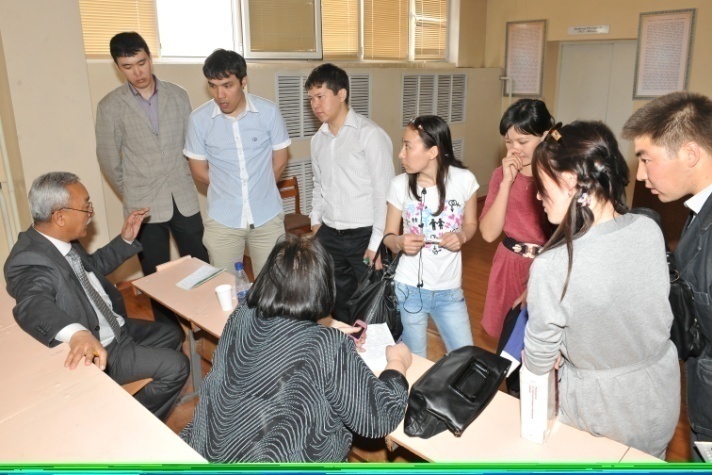 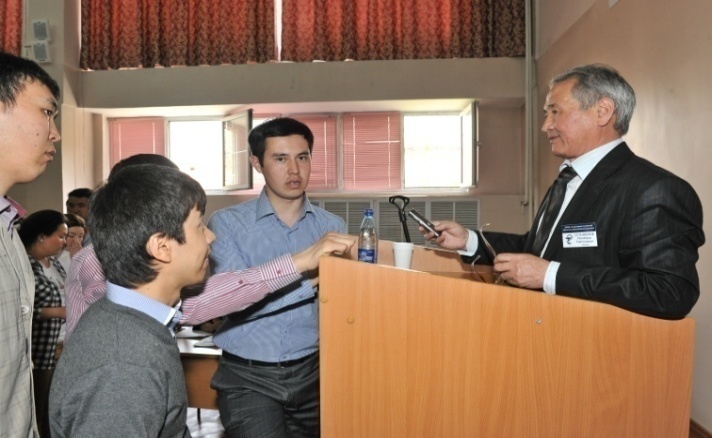 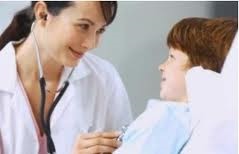 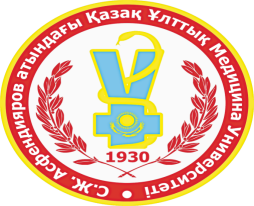 г. Алматы  ул. Толе би, 94www.kaznmu.kzСлужба трудоустройства и карьерыstiku@inbox.ruтел. 8-(727)-292-20-63 (115)2012 жыл 20 сәуірБос жұмыс орындары жәрмеңкесі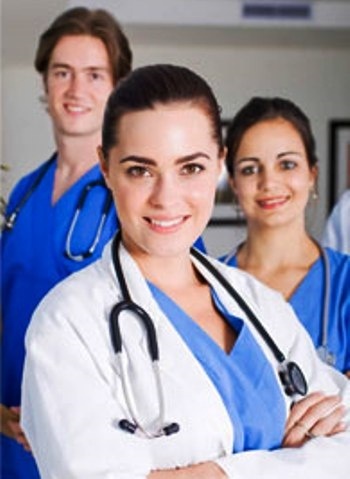 20 апреля 2012 годаЯрмарка вакансийКонгресс-холл КазНМУим. С.Д. Асфендияроваг. Алматыул. Богенбай батыра, 193